1. BÖLÜM 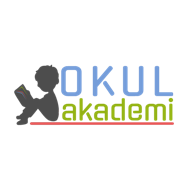 Ders		: TÜRKÇESınıf		: 6Temanın Adı / Metnin Adı		: BİREY ve TOPLUM / HACETTEPE (Dinleme Metni)Konu		: 	Bulmaca			Alfabetik Sıralama			Vurgu ve Tonlama			Metin Özetleme2. BÖLÜM	                                                                                                                                                                                                                                                                      Öğrenci Kazanımları /Hedef ve DavranışlarDİNLEMET.6.1.1.Dinlediklerinde/izlediklerinde geçen olayların gelişimi ve sonucu hakkında tahminde bulunur. T.6.1.2.Dinlediklerinde/izlediklerinde geçen, bilmediği kelimelerin anlamını tahmin eder. Öğrencilerin tahminlerini kelimelerin sözlük anlamları ile karşılaştırmaları sağlanır. T.6.1.4. Dinledikleri/izlediklerine yönelik sorulara cevap verir. T.6.1.5. Dinlediklerinin/izlediklerinin konusunu belirler. T.6.1.8. Dinlediği/izlediği hikâye edici metinleri canlandırır. T.6.1.6. Dinlediklerinin/izlediklerinin ana fikrini/ana duygusunu tespit eder. KONUŞMAT.6.2.2. Hazırlıksız konuşma yapar. T.6.2.3.Konuşma stratejilerini uygular. Serbest, güdümlü, yaratıcı, hafızada tutma tekniği ve kelime kavram havuzundan seçerek konuşma gibi yöntem ve tekniklerin kullanılması sağlanır. T.6.2.4. Konuşmalarında beden dilini etkili bir şekilde kullanır. YAZMAT.6.4.2. Bilgilendirici metin yazar.  b) Öğrenciler yazılarında günlük hayattan örnekler vermeleri için teşvik edilir. T.6.4.4. Yazma stratejilerini uygular. Güdümlü, serbest, kontrollü, tahminde bulunma, metin tamamlama, bir metni kendi kelimeleri ile yeniden oluşturma, boşluk doldurma, grup olarak yazma gibi yöntem ve tekniklerin kullanılması sağlanır.T.6.4.7. Yazılarını zenginleştirmek için atasözleri, deyimler ve özdeyişler kullanır. Öğretme-Öğrenme-Yöntem ve TeknikleriDinleme, anlatım, açıklamalı dinleme, soru cevap, açıklayıcı anlatım, inceleme, uygulama, günlük hayatla ilişkilendirmeKullanılan Eğitim Teknolojileri-Araç, Gereçler ve Kaynakça // * Öğretmen  * Öğrenciİmla kılavuzu, sözlük, deyimler ve atasözleri sözlüğü, EBA, İnternet,  deyimler, akıllı tahta…Öğretme-Öğrenme EtkinlikleriDikkati ÇekmeDerse gelince yaşadığımız yerler hakkında hiç araştırma yapan olup olmadığı sorulacak. Bursa’nın isminin nereden geldiği öğrencilere sorulacak. Araştırmaları istenecek. GüdülemeÖğrencilere Birey ve Toplum temasının ve kitabımızın son metni olan “HACETTEPE” adlı dinleme metnini işleyeceğim söylenecek. Öğrencilere elimizdeki ile yetinmenin gerekliliği aç gözlülük yapmamamız gerektiği hususunda bilgi verilecek. Öğrencilerden sayfa 264’ ü açmaları istenecek. Gözden GeçirmeGörsellerden yola çıkarak metnin ne anlattığı belirlenmeye çalışılacak. Derse GeçişGörsel okumadan sonra öğrencilerin hisleri fikirleri alınacak. Metin bir kez dinlenecek. Anlamını bilmedikleri kelimeleri not almaları istenecek. Metin ikinci kez dinlenecek. Anlatılanları öğrencilerin benimsemesi istenecek.  Anahtar Kelimeler: padişah, zengin, aç gözlülük, dua, tepe, Ankara, hacet1. Etkinlik Kelime havuzundan anlamalarına göre kelimelerle anlamları eşleştirecekler. kiler: Evlerde yiyecek, içecek ve erzağın saklandığı oda, ambar veya dolap.lokma: Ağza bir defada alınıp götürülen yemek parçası, sokum.divan: Yüksek düzeydeki devlet adamlarının kurduğu büyük meclis.som: Değerli madenlerin ve cevherlerin katışıksız, saf hâli.bozkır: Sıcak ve ılıman iklimlerdeki ağaçsız, kıraç, doğal alan.hırka: Genellikle soğuktan korunmak için giyilen, kumaştan, bazen içi bez pamukla beslenmiş, ceket biçiminde giysi.adak: Adanılan şey, nezir.bayır: Küçük yokuş, belen.hacet: İhtiyaç, gereksinim.safran: Süsengillerden, baharda çiçek açan, soğanlı bir kültür bitkisi.debdebe: Gösteriş, görkem.çil: (Altın ve para için kullanıldığında) yeni ve parlak.diyar: Ülke, yurt.sini: Üzerinde yemek de yenilebilen, yuvarlak, bakır veya pirinçten büyük tepsi.B kısmında bulmaca çözülecek. Bulmacanın Cevabı: AÇ GÖZLÜLÜK İNSANI ÇOK BÜYÜK FELAKETLERE SÜRÜKLEYEBİLİR.C kısmında kelimeler alfabetik olarak sırlanacak.adakbayırbozkırçildebdebedermandivandiyarhacethırkakilerlokmasafransomsini2. EtkinlikMetinde geçen deyimlerin anlamaları belirlenecek. hüküm sürmek: İşbaşında olmakkabına sığmamak: Duygularına engel olamayıp taşkın davranışlarda bulunmakağzı kulaklarına varmak: Çok sevinmekocağına düşmek: Birine koruması için sığınmak veya yardım etmesi için yalvarmakşafak atmak: Birden önemli bir durumla karşı karşıya olduğunu anlamak3. EtkinlikDinlenene metinden hareketle sorular cevaplanacak. 1. Metinde geçen padişahın kişilik özellikleri nelerdir?Sahip olduklarına şükretmeyen, aç gözlü bir insanmış.2. Padişah Hacettepe’ye niçin gitmiştir? Amacına ulaşabilmiş midir? Anlatınız.Allah’tan daha çok altın istemek, dokunduğu her şeyin altın olmasını dilemek için gitmiştir. Amacına ulaşmıştır.3. Padişah, dileği kabul olduktan sonra neler yaşamıştır?Dokunduğu her şey altına dönüşmüştür.4. Gerçekleşmesini istediğiniz bir dileğinizi anlatınız. Bu dileğinizin gerçekleşmesinin hayatınıza olumlu ve olumsuz etkileri neler olurdu? Açıklayınız....5. “Kanaat” ve “mutluluk” arasında nasıl bir ilişki vardır? Yaşamınızdan örnekler vererek anlatınız....4. Etkinlik İlgili bölümler metinden yararlanılarak doldurulacak. Gerçek Hayatta Karşılaşılabilecek Olaylarİnsanların dua etmesi.Gerçek Hayatta Karşılaşılamayacak Olaylarİnsanın dokunduğu şeyin altın olması.5. Etkinlik Etkinlikte yer alan konu üzerine bir metin yazılacak. Yazıda deyimler ve atasözlerinin kullanılmasına dikkat edilecek. Farkı başlık bulmaları konusunda öğrenciler teşvik edilecek.6.EtkinlikEtkinlikte yer alan fıkra okunacak. Okurken vurgu ve tonlamaya uymaları sağlanacak. Fıkraya benzer başka fıkralar anlatmaları istenecek. Bu anlatılan fıkralardan canlandırmaya uygun olan bir tanesi sınıf ortamında oynanacak. 7.EtkinlikEtkinlikte yer alan konu üzerine bir paragraf yazılacak.  8.Etkinlik“Rize’nin Adı Üzerine” metni okunacak ve Roza’ nın ağzından bu efsane özetlenecek. >> Gelecek sene görüşürüz.<<   3. BÖLÜM Ölçme-DeğerlendirmeAklınıza gelen bir yerin ismiyle ilgili bir efsane uydurarak deftere yazınız.  Dersin Diğer Derslerle İlişkisiOkurken yorum yapabilme, problem çözme, düşündüğünü tasarlama, yazarken imla ve noktalamaya diğer derslerde de dikkat etmeleri sağlanır.Türkçe Öğretmeni  15.05.19Sefa AVCILAROkul Müdürü   